Na temelju članka 7. Pravilnika o općim uvjetima dodjele subvencija i pomoći iz Proračuna Primorsko-goranske županije („Službene novine“ broj 14/13, 6/14, 33/19 i 39/22), objavljuje se sljedeći JAVNI POZIV ZA SUFINANCIRANJE MJERE UREĐENJA POLJSKIH PUTOVA U FUNKCIJI REVITALIZACIJE ILI FUNKCIONIRANJA GOSPODARSKIH AKTIVNOSTI I OČUVANJA OTOČNOG OVČARSTVA U 2024. GODINII.Predmet Javnog poziva je prikupljanje prijava vezanih uz implementaciju Mjere uređenja poljskih putova u funkciji revitalizacije ili funkcioniranja gospodarskih aktivnosti i očuvanja otočnog ovčarstva u 2024. godini čiju će provedbu sufinancirati Primorsko-goranska županija (u daljnjem tekstu: Županija).II.Cilj Mjere uređenja poljskih putova u funkciji revitalizacije ili funkcioniranja gospodarskih aktivnosti  i očuvanja otočnog ovčarstva u 2024. godini jest očuvati otočno ovčarstvo, jačati identitet Županije kao prostora raznolike i očuvane tradicionalne poljoprivredne proizvodnje, trajna zaštita prostora na temeljima održivog razvoja i visokih ekoloških standarda te proizvodnja hrane na ekološkim principima. Cilj se namjerava postići sufinanciranjem jedinica lokalne samouprave za prihvatljive troškove/aktivnosti koje su u skladu s odgovarajućim programima jednica lokalne samouprave namjenjenim uređenju poljskih putova i očuvanju otočnog ovčarstva.III.Pravo podnošenja prijave po Javnom pozivu imaju jedinice lokalne samouprave s otočnog područja Županije koje su izradile odgovarajući program namjenjen uređenju poljskih putova i očuvanju otočnog ovčarstva.	IV.Prijave trebaju biti izrađene sukladno Uputama za prijavitelje. V.Prijave se dostavljaju u pisanom obliku u zatvorenoj omotnici na adresu: Primorsko-goranska županija, Upravni odjel za turizam, poduzetništvo i ruralni razvoj, Riva 10, 51000 Rijeka, s naznakom „Javni poziv za sufinanciranje Mjere uređenja poljskih putova u funkciji revitalizacije ili funkcioniranja gospodarskih aktivnosti i očuvanja otočnog ovčarstva u 2023. godini - ne otvarati“ ili se predaju neposredno u pisarnici Županije, na adresi: Riva 10, Rijeka.Krajnji rok za dostavu prijava je 15 dana od objave Javnog poziva, bez obzira na način dostave.VI.Dokumentacija potrebna za prijavljivanje na Javni poziv dostupna je na mrežnim stranicama Županije: www.pgz.hr.Zainteresirani prijavitelji mogu dobiti potrebne informacije u Upravnom odjelu za turizam, poduzetništvo i ruralni razvoj, Riva 10, Rijeka, tel. 051/351-260, e-pošta: gospodarstvo@pgz.hr.VII.Krajnji rok za donošenje odluke o odabiru je 15 dana od dana isteka roka za dostavu prijava.Odluka o odabiru objavit će se na mrežnim stranicama Županije: www.pgz.hr, u roku od 8 dana od dana njenog donošenja.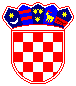 REPUBLIKA HRVATSKA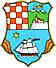 PRIMORSKO-GORANSKA ŽUPANIJAUpravni odjel zaturizam, poduzetništvo i ruralni razvoj